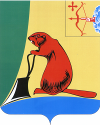 Печатное средство массовой информации органов местного  самоуправления  Тужинского  муниципального  районаБюллетень муниципальных нормативных правовых актов№ 11026 февраля 2016 годапгт ТужаСОДЕРЖАНИЕРаздел 1. Постановления и распоряжения администрации Тужинского районаВ связи с кадровыми изменениями администрация Тужинского муниципального района ПОСТАНОВЛЯЕТ:1. Внести в постановление администрации Тужинского муниципального района от 03.09.2015 № 310 «О ликвидации Управления сельского хозяйства администрации Тужинского муниципального района» изменения, изложив приложение к данному постановлению в новой редакции, согласно приложению.2. Настоящее постановление вступает в силу с момента опубликования в Бюллетене муниципальных нормативных правовых актов органов местного самоуправления Тужинского муниципального района Кировской области.3. Контроль за исполнением постановления возложить на управляющую делами администрации Тужинского муниципального района Устюгову С.Б.Глава администрации 	Тужинского муниципального района    Е.В. ВидякинаПриложениеУТВЕРЖДЕНОпостановлением  администрации Тужинского муниципального района  от «20» февраля 2016    №48ПриложениеУТВЕРЖДЕНпостановлением  администрации Тужинского муниципального района  от  «03» сентября 2015 г.  №310СОСТАВликвидационной комиссии для проведения процедуры ликвидации Управления сельского хозяйства администрации Тужинского муниципального района_________________                           ПриложениеСОСТАВмежведомственной комиссии по контролю за соблюдением законодательства в области розничной продажи алкогольной продукции и ее качеством___________________АДМИНИСТРАЦИЯ ТУЖИНСКОГО МУНИЦИПАЛЬНОГО РАЙОНАКИРОВСКОЙ ОБЛАСТИПОСТАНОВЛЕНИЕОб утверждении Правил определения требований к закупаемым муниципальными органами, подведомственными им казенными и бюджетными учреждениями отдельным видам товаров, работ, услуг                   (в том числе предельные цены товаров, работ, услуг) для обеспечения нужд Тужинского муниципального района Кировской областиНа основании части 5 статьи 19 Федерального закона от 05.04.2013 №44-ФЗ «О контрактной системе в сфере закупок товаров, работ, услуг для обеспечения государственных и муниципальных нужд», и в соответствии с постановлением Правительства Российской Федерации от 02.09.2015 № 926 «Об утверждении общих правил определения требований к закупаемым заказчиками отдельным видам товаров, работ, услуг (в том числе предельных цен товаров, работ, услуг)» администрация Тужинского муниципального района ПОСТАНОВЛЯЕТ:1. Утвердить прилагаемые Правила определения требований к закупаемым муниципальными органами, подведомственными им казенными и бюджетными учреждениями отдельным видам товаров, работ, услуг (в том числе предельные цены товаров, работ, услуг) для обеспечения нужд Тужинского муниципального района Кировской области согласно приложению.2. Настоящее постановление опубликовать в Бюллетене муниципальных нормативных правовых актов органов местного самоуправления Тужинского муниципального района Кировской области.3. Настоящее постановление вступает в силу с момента опубликования и распространяется на отношения, возникшие с 1 января 2016 года.4. Контроль за исполнением постановления возложить на заведующую отделом по экономике и прогнозированию администрации Тужинского муниципального района.Глава администрации Тужинского муниципального                   Е.В. ВидякинаПравилаопределения требований к закупаемым муниципальными органами, подведомственными им казенными и бюджетными учреждениями отдельным видам товаров, работ, услуг (в том числе предельные цены товаров, работ, услуг) для обеспечения нужд Тужинского муниципального района 1. Настоящие Правила устанавливают порядок определения требований к закупаемым муниципальными органами, подведомственными им казенными и бюджетными учреждениями отдельным видам товаров, работ, услуг (в том числе предельных цен товаров, работ, услуг) для обеспечения нужд Тужинского муниципального района Под видом товаров, работ, услуг в целях настоящих Правил понимаются виды товаров, работ, услуг, соответствующие 6-значному коду позиции по Общероссийскому классификатору продукции по видам экономической деятельности.2. Требования к закупаемым муниципальными органами, подведомственными им казенными и бюджетными учреждениями отдельным видам товаров, работ, услуг (в том числе предельные цены товаров, работ, услуг) утверждаются муниципальными органами в форме перечня отдельных видов товаров, работ, услуг, в отношении которых устанавливаются потребительские свойства (в том числе характеристики качества) и иные характеристики, имеющие влияние на цену отдельных видов товаров, работ, услуг (далее - ведомственный перечень).Ведомственный перечень составляется по форме согласно приложению № 1 на основании обязательного перечня отдельных видов товаров, работ, услуг, в отношении которых определяются требования к их потребительским свойствам (в том числе качеству) и иным характеристикам (в том числе предельные цены товаров, работ, услуг), предусмотренного приложением № 2 (далее - обязательный перечень).В отношении отдельных видов товаров, работ, услуг, включенных в обязательный перечень, в ведомственном перечне определяются их потребительские свойства (в том числе качество) и иные характеристики (в том числе предельные цены указанных товаров, работ, услуг), если указанные свойства и характеристики не определены в обязательном перечне.Муниципальные органы в ведомственном перечне определяют значения характеристик (свойств) отдельных видов товаров, работ, услуг (в том числе предельные цены товаров, работ, услуг) включенных в обязательный перечень, в случае, если в обязательном перечне не определены значения таких характеристик (свойств) (в том числе предельные цены товаров, работ, услуг).3. Отдельные виды товаров, работ, услуг, не включенные в обязательный перечень, подлежат включению в ведомственный перечень при условии, если средняя арифметическая сумма значений следующих критериев превышает 20 процентов:а) доля расходов муниципального органа, подведомственных им казенных и бюджетных учреждений на приобретение отдельного вида товаров, работ, услуг для обеспечения муниципальных нужд за отчетный финансовый год в общем объеме расходов этого муниципального органа и подведомственных им казенных и бюджетных учреждений на приобретение товаров, работ, услуг за отчетный финансовый год;б) доля контрактов муниципального органа, подведомственных им казенных и бюджетных учреждений на приобретение отдельного вида товаров, работ, услуг для обеспечения муниципальных нужд, заключенных в отчетном финансовом году, в общем количестве контрактов этого муниципального органа и подведомственных им казенных и бюджетных учреждений на приобретение товаров, работ, услуг, заключенных в отчетном финансовом году.4. Муниципальные органы при включении в ведомственный перечень отдельных видов товаров, работ, услуг, не указанных в обязательном перечне, применяют установленные пунктом 3 настоящих Правил критерии исходя из определения их значений в процентном отношении к объему осуществляемых муниципальными органами и подведомственными им казенными и бюджетными учреждениями закупок.5. В целях формирования ведомственного перечня муниципальные органы вправе определять дополнительные критерии отбора отдельных видов товаров, работ, услуг и порядок их применения, не приводящие к сокращению значения критериев, установленных пунктом 3 настоящих Правил.6. Муниципальные органы при формировании ведомственного перечня вправе включить в него дополнительно:а) отдельные виды товаров, работ, услуг, не указанные в обязательном перечне и не соответствующие критериям, указанным в пункте 3 настоящих Правил;б) характеристики (свойства) товаров, работ, услуг, не включенные в обязательный перечень и не приводящие к необоснованным ограничениям количества участников закупки;в) значения количественных и (или) качественных показателей характеристик (свойств) товаров, работ, услуг, которые отличаются от значений, предусмотренных обязательным перечнем, и обоснование которых содержится в соответствующей графе приложения № 1 к настоящим Правилам, в том числе с учетом функционального назначения товара, под которым для целей настоящих Правил понимаются цель и условия использования (применения) товара, позволяющие товару выполнять свое основное назначение, вспомогательные функции или определяющие универсальность применения товара (выполнение соответствующих функций, работ, оказание соответствующих услуг, территориальные, климатические факторы и другое).7. Обязательный перечень и ведомственные перечни формируются с учетом:положений технических регламентов, стандартов и иных положений, предусмотренных законодательством Российской Федерации, в том числе законодательством Российской Федерации об энергосбережении и о повышении энергетической эффективности и законодательством Российской Федерации в области охраны окружающей среды;положений статьи 33 Федерального закона от 05.04.2013 N 44-ФЗ "О контрактной системе в сфере закупок товаров, работ, услуг для обеспечения государственных и муниципальных нужд";принципа обеспечения конкуренции, определенного статьей 8 Федерального закона от 05.04.2013 N 44-ФЗ "О контрактной системе в сфере закупок товаров, работ, услуг для обеспечения государственных и муниципальных нужд".8. Ведомственные перечни формируются с учетом функционального назначения товара и должны содержать одну или несколько следующих характеристик в отношении каждого отдельного вида товаров, работ, услуг:потребительские свойства (в том числе качество и иные характеристики);иные характеристики (свойства), не являющиеся потребительскими свойствами;предельные цены товаров, работ, услуг.9. Используемые при формировании ведомственных перечней значения потребительских свойств (в том числе качества) и иных характеристик (свойств) отдельных видов товаров, работ, услуг устанавливаются в количественных и (или) качественных показателях с указанием (при необходимости) единицы измерения в соответствии с Общероссийским классификатором единиц измерения.Количественные и (или) качественные показатели характеристик (свойств) отдельных видов товаров, работ, услуг могут быть выражены в виде точного значения, диапазона значений или запрета на применение таких характеристик (свойств).10. Предельные цены товаров, работ, услуг устанавливаются в рублях в абсолютном денежном выражении (с точностью до 2-го знака после запятой).Предельные цены товаров, работ, услуг не могут превышать предельные цены товаров, работ, услуг, установленные главными распорядителями бюджетных средств при утверждении нормативных затрат на обеспечение функций муниципальных органов муниципального образования Тужинский муниципальный район (включая соответственно отраслевые (функциональные), территориальные органы и подведомственные казенные учреждения).Цена единицы планируемых к закупке товаров, работ, услуг не может быть выше предельной цены товаров, работ, услуг, установленной в ведомственном перечне.11. Утвержденные главными распорядителями бюджетных средств ведомственные перечни должны позволять обеспечить муниципальные нужды, но не приводить к закупкам товаров, работ, услуг, которые имеют избыточные потребительские свойства (функциональные, эргономические, эстетические, технологические, экологические свойства, свойства надежности и безопасности, значения которых не обусловлены их пригодностью для эксплуатации и потребления в целях оказания муниципальных услуг (выполнения работ) и реализации муниципальных функций) или являются предметами роскоши в соответствии с законодательством Российской Федерации.Приложение №1 к Правилам определения требований к закупаемым муниципальными органами, подведомственными им казенными и бюджетными учреждениями отдельным видам товаров, работ, услуг (в том числе предельные цены товаров, работ, услуг) для обеспечения нужд Тужинского муниципального района Кировской области Форма ведомственного перечняотдельных видов товаров, работ, услуг, их потребительскиесвойства (в том числе качество) и иные характеристики(в том числе предельные цены товаров, работ, услуг)--------------------------------<*> Указывается в случае установления характеристик, отличающихся от значений, содержащихся в обязательном перечне отдельных видов товаров, работ, услуг, в отношении которых определяются требования к их потребительским свойствам (в том числе качеству) и иным характеристикам (в том числе предельные цены товаров, работ, услуг).Приложение №2 к Правилам определения требований к закупаемым муниципальными органами, подведомственными им казенными и бюджетными учреждениями отдельным видам товаров, работ, услуг (в том числе предельные цены товаров, работ, услуг) для обеспечения нужд Тужинского муниципального района Кировской области ОБЯЗАТЕЛЬНЫЙ ПЕРЕЧЕНЬ
отдельных видов товаров, работ, услуг, их потребительские свойства и иные характеристики, а также значения таких свойств и характеристикГЛАВА ТУЖИНСКОГО МУНИЦИПАЛЬНОГО РАЙОНАКИРОВСКОЙ ОБЛАСТИРАСПОРЯЖЕНИЕОб утверждении Порядка размещения сведений о доходах, расходах, об имуществе и обязательствах имущественного характера лиц, замещающих муниципальные должности Тужинского муниципального района и членов их семей на официальном сайте Тужинского района и предоставления этих сведений общероссийским средствам массовой информации для опубликования	В соответствии с Федеральным законом от 25.12.2008 № 273 - ФЗ «О противодействии коррупции», Указом Президента РФ от 08.07.2013 № 613 "Вопросы противодействия коррупции":1. Утвердить Порядок размещения сведений о доходах, расходах, об имуществе и обязательствах имущественного характера лиц, замещающих муниципальные должности Тужинского муниципального района и членов их семей на официальном сайте Тужинского района и предоставления этих сведений общероссийским средствам массовой информации для опубликования согласно приложению.2. Признать утратившим силу распоряжение главы Тужинского муниципального района от 07.08.2013 №25 «Об утверждении порядка размещения сведений о доходах, расходах, об имуществе и обязательствах имущественного характера лиц, замещающих муниципальные должности Тужинского муниципального района и служащих (работников) аппарата Тужинской районной Думы».3. Настоящее распоряжение вступает в силу с момента со дня его подписания.4. Опубликовать настоящее распоряжение в Бюллетене муниципальных нормативных правовых актов органов местного самоуправления Тужинского муниципального района Кировской областиГлава Тужинскогомуниципального района		Л.А. ТрушковаПриложениеУТВЕРЖДЕНраспоряжением главы Тужинского муниципального районаот	18.02.2016  № 4ПОРЯДОКразмещения сведений о доходах, расходах, об имуществе и обязательствах имущественного характера лиц, замещающих муниципальные должности Тужинского муниципального района и членов их семей на официальном сайте Тужинского района и предоставления этих сведений общероссийским средствам массовой информации для опубликования1. Настоящим порядком устанавливаются обязанности администрации Тужинского муниципального района на основании соглашения о материально-техническом, транспортном и информационном обеспечении администрацией района деятельности Тужинской районной Думы, по размещению сведений о доходах, расходах, об имуществе и обязательствах имущественного характера лиц, замещающих муниципальные должности Тужинского муниципального района (далее – лица, замещающие муниципальные должности), их супругов и несовершеннолетних детей в информационно-телекоммуникационной сети "Интернет" на официальном сайте Тужинского района (далее - официальный сайт) с официальным адресом http://tuzha.ru/ и предоставлению этих сведений общероссийским средствам массовой информации для опубликования в связи с их запросами, если федеральными законами не установлен иной порядок размещения указанных сведений и (или) их предоставления общероссийским средствам массовой информации для опубликования.2. На официальном сайте размещаются и общероссийским средствам массовой информации предоставляются для опубликования следующие сведения о доходах, расходах, об имуществе и обязательствах имущественного характера лиц, замещающих муниципальные должности, замещение которых влечет за собой размещение таких сведений, а также сведений о доходах, расходах, об имуществе и обязательствах имущественного характера их супруг (супругов) и несовершеннолетних детей:а) перечень объектов недвижимого имущества, принадлежащих лицу, замещающему муниципальную должность, его супруге (супругу) и несовершеннолетним детям на праве собственности или находящихся в их пользовании, с указанием вида, площади и страны расположения каждого из таких объектов;б) перечень транспортных средств с указанием вида и марки, принадлежащих на праве собственности лицу, замещающему муниципальную должность, его супруге (супругу) и несовершеннолетним детям;в) декларированный годовой доход лица, замещающего муниципальную должность, его супруги (супруга) и несовершеннолетних детей;г) сведения об источниках получения средств, за счет которых совершены сделки по приобретению земельного участка, иного объекта недвижимого имущества, транспортного средства, ценных бумаг, долей участия, паев в уставных (складочных) капиталах организаций, если общая сумма таких сделок превышает общий доход лица, замещающего муниципальную должность и его супруги (супруга) за три последних года, предшествующих отчетному периоду.3. В размещаемых на официальном сайте и предоставляемых общероссийским средствам массовой информации для опубликования сведениях о доходах, расходах, об имуществе и обязательствах имущественного характера запрещается указывать:а) иные сведения (кроме указанных в пункте 2 настоящего порядка) о доходах лица, замещающего муниципальную должность, его супруги (супруга) и несовершеннолетних детей, об имуществе, принадлежащем на праве собственности названным лицам, и об их обязательствах имущественного характера;б) персональные данные супруги (супруга), детей и иных членов семьи лица, замещающего муниципальную должность;в) данные, позволяющие определить место жительства, почтовый адрес, телефон и иные индивидуальные средства коммуникации лица, замещающего муниципальную должность, его супруги (супруга), детей и иных членов семьи;г) данные, позволяющие определить местонахождение объектов недвижимого имущества, принадлежащих лицу, замещающему муниципальную должность, его супруге (супругу), детям, иным членам семьи на праве собственности или находящихся в их пользовании;д) информацию, отнесенную к государственной тайне или являющуюся конфиденциальной.4. Сведения о доходах, расходах, об имуществе и обязательствах имущественного характера, указанные в пункте 2 настоящего порядка, за весь период замещения лицом, замещающим муниципальную должность должностей, замещение которых влечет за собой размещение его сведений о доходах, расходах, об имуществе и обязательствах имущественного характера, а также сведения о доходах, расходах, об имуществе и обязательствах имущественного характера его супруги (супруга) и несовершеннолетних детей находятся на официальном сайте, и ежегодно обновляются в течение 14 рабочих дней со дня истечения срока, установленного для их подачи.5. Размещение на официальном сайте сведений о доходах, расходах, об имуществе и обязательствах имущественного характера, указанных в пункте 2 настоящего порядка обеспечивается управлением делами администрации Тужинского муниципального района.6. Администрация Тужинского муниципального района:а) в течение трех рабочих дней со дня поступления запроса от общероссийского средства массовой информации сообщают о нем лицу, замещающему муниципальную должность, в отношении которого поступил запрос;б) в течение семи рабочих дней со дня поступления запроса от общероссийского средства массовой информации обеспечивает предоставление ему сведений, указанных в пункте 2 настоящего порядка, в том случае, если запрашиваемые сведения отсутствуют на официальном сайте.7. Муниципальные служащие администрации Тужинского муниципального района, обеспечивающие размещение сведений о доходах, расходах, об имуществе и обязательствах имущественного характера на официальном сайте и их представление общероссийским средствам массовой информации для опубликования, несут в соответствии с законодательством Российской Федерации ответственность за несоблюдение настоящего порядка, а также за разглашение сведений, отнесенных к государственной тайне или являющихся конфиденциальными.____________Учредитель:  Тужинская   районная Дума      (решение Тужинской районной Думы № 20/145 от  01 октября 2012 года об учреждении своего печатного средства массовой информации - Информационного бюллетеня органов местного самоуправления муниципального образования Тужинский муниципальный район Кировской области,  где  будут официально публиковаться нормативные   правовые акты, принимаемые органами местного самоуправления района, подлежащие обязательному опубликованию в соответствии с Уставом Тужинского района)    Официальное  издание.  Органы  местного  самоуправления  Тужинского  районаКировской области: Кировская область, пгт Тужа, ул. Горького, 5.Подписано в печать:   26 февраля  2016 годаТираж:  10  экземпляров, в каждом  15  страниц.Ответственный за выпуск издания: начальник отдела организационной работы - Новокшонова В.А.№ п/пНаименование постановления, распоряженияРеквизиты документаСтраница1.О внесении изменений в постановление администрации Тужинского муниципального района от 03.09.2015 №310№ 48от 20.02.201632.О внесении изменения в постановление администрации Тужинского муниципального района от 05.03.2013 № 94№ 49от 20.02.201643.Об утверждении Правил определения требований к закупаемым муниципальными органами, подведомственными им казенными и бюджетными учреждениями отдельным видам товаров, работ, услуг                   (в том числе предельные цены товаров, работ, услуг) для обеспечения нужд Тужинского муниципального района Кировской области№ 50от 20.02.201654.Об утверждении Порядка размещения сведений о доходах, расходах, об имуществе и обязательствах имущественного характера лиц, замещающих муниципальные должности Тужинского муниципального района и членов их семей на официальном сайте Тужинского района и предоставления этих сведений общероссийским средствам массовой информации для опубликования№ 4от 18.02.201614АДМИНИСТРАЦИЯ ТУЖИНСКОГО МУНИЦИПАЛЬНОГО РАЙОНАКИРОВСКОЙ ОБЛАСТИПОСТАНОВЛЕНИЕАДМИНИСТРАЦИЯ ТУЖИНСКОГО МУНИЦИПАЛЬНОГО РАЙОНАКИРОВСКОЙ ОБЛАСТИПОСТАНОВЛЕНИЕАДМИНИСТРАЦИЯ ТУЖИНСКОГО МУНИЦИПАЛЬНОГО РАЙОНАКИРОВСКОЙ ОБЛАСТИПОСТАНОВЛЕНИЕАДМИНИСТРАЦИЯ ТУЖИНСКОГО МУНИЦИПАЛЬНОГО РАЙОНАКИРОВСКОЙ ОБЛАСТИПОСТАНОВЛЕНИЕ20.02.2016№48пгт ТужаО внесении изменений в постановление администрацииТужинского муниципального района от 03.09.2015 №310пгт ТужаО внесении изменений в постановление администрацииТужинского муниципального района от 03.09.2015 №310пгт ТужаО внесении изменений в постановление администрацииТужинского муниципального района от 03.09.2015 №310пгт ТужаО внесении изменений в постановление администрацииТужинского муниципального района от 03.09.2015 №310УСТЮГОВА Светлана Борисовна-управляющая делами администрации Тужинского муниципального района, председатель комиссииНосковаОльга Валерьевна-ведущий специалист – юрист Управления делами администрации Тужинского муниципального района, секретарь комиссииМИХАЙЛОВАМарина Александровна-специалист 1категории по имуществу администрации Тужинского муниципального района, член комиссииСИБИРЯКОВА Наталия Михайловна-Главный специалист-бухгалтер отдела по экономике и прогнозированию администрации Тужинского муниципального района, член комиссии ЧЕСНОКОВА Людмила Алексеевна-Главный специалист-экономист отдела по экономике и прогнозированию администрации Тужинского муниципального района, член комиссииАДМИНИСТРАЦИЯ ТУЖИНСКОГО МУНИЦИПАЛЬНОГО РАЙОНА КИРОВСКОЙ ОБЛАСТИАДМИНИСТРАЦИЯ ТУЖИНСКОГО МУНИЦИПАЛЬНОГО РАЙОНА КИРОВСКОЙ ОБЛАСТИАДМИНИСТРАЦИЯ ТУЖИНСКОГО МУНИЦИПАЛЬНОГО РАЙОНА КИРОВСКОЙ ОБЛАСТИАДМИНИСТРАЦИЯ ТУЖИНСКОГО МУНИЦИПАЛЬНОГО РАЙОНА КИРОВСКОЙ ОБЛАСТИПОСТАНОВЛЕНИЕПОСТАНОВЛЕНИЕПОСТАНОВЛЕНИЕПОСТАНОВЛЕНИЕ___20.02.2016________№ ___49_______пгт Тужапгт ТужаО внесении изменения в постановление администрации Тужинского муниципального района от 05.03.2013 № 94О внесении изменения в постановление администрации Тужинского муниципального района от 05.03.2013 № 94О внесении изменения в постановление администрации Тужинского муниципального района от 05.03.2013 № 94О внесении изменения в постановление администрации Тужинского муниципального района от 05.03.2013 № 94В связи с кадровыми изменениями администрация Тужинского муниципального района ПОСТАНОВЛЯЕТ:1. Внести в постановление администрации Тужинского муниципального района от 05.03.2013 № 94 «О создании межведомственной комиссии по контролю за соблюдением законодательства в области розничной продажи алкогольной продукции и ее качеством» (далее – Постановление) следующее изменение: Состав межведомственной комиссии по контролю за соблюдением законодательства в области розничной продажи алкогольной продукции и  ее качеством, утвержденный пунктом 1 Постановления, изложить в новой редакции согласно приложению.2. Настоящее постановление вступает в силу с момента официального опубликования в Бюллетене муниципальных нормативных правовых актов органов местного самоуправления Тужинского муниципального района Кировской области.В связи с кадровыми изменениями администрация Тужинского муниципального района ПОСТАНОВЛЯЕТ:1. Внести в постановление администрации Тужинского муниципального района от 05.03.2013 № 94 «О создании межведомственной комиссии по контролю за соблюдением законодательства в области розничной продажи алкогольной продукции и ее качеством» (далее – Постановление) следующее изменение: Состав межведомственной комиссии по контролю за соблюдением законодательства в области розничной продажи алкогольной продукции и  ее качеством, утвержденный пунктом 1 Постановления, изложить в новой редакции согласно приложению.2. Настоящее постановление вступает в силу с момента официального опубликования в Бюллетене муниципальных нормативных правовых актов органов местного самоуправления Тужинского муниципального района Кировской области.В связи с кадровыми изменениями администрация Тужинского муниципального района ПОСТАНОВЛЯЕТ:1. Внести в постановление администрации Тужинского муниципального района от 05.03.2013 № 94 «О создании межведомственной комиссии по контролю за соблюдением законодательства в области розничной продажи алкогольной продукции и ее качеством» (далее – Постановление) следующее изменение: Состав межведомственной комиссии по контролю за соблюдением законодательства в области розничной продажи алкогольной продукции и  ее качеством, утвержденный пунктом 1 Постановления, изложить в новой редакции согласно приложению.2. Настоящее постановление вступает в силу с момента официального опубликования в Бюллетене муниципальных нормативных правовых актов органов местного самоуправления Тужинского муниципального района Кировской области.В связи с кадровыми изменениями администрация Тужинского муниципального района ПОСТАНОВЛЯЕТ:1. Внести в постановление администрации Тужинского муниципального района от 05.03.2013 № 94 «О создании межведомственной комиссии по контролю за соблюдением законодательства в области розничной продажи алкогольной продукции и ее качеством» (далее – Постановление) следующее изменение: Состав межведомственной комиссии по контролю за соблюдением законодательства в области розничной продажи алкогольной продукции и  ее качеством, утвержденный пунктом 1 Постановления, изложить в новой редакции согласно приложению.2. Настоящее постановление вступает в силу с момента официального опубликования в Бюллетене муниципальных нормативных правовых актов органов местного самоуправления Тужинского муниципального района Кировской области.Глава администрации Тужинского муниципального районаГлава администрации Тужинского муниципального районаЕ.В. ВидякинаЕ.В. ВидякинаУТВЕРЖДЕНпостановлением администрацииТужинского муниципального района от _20.02.2016_  № _49__БЛЕДНЫХЛеонид Васильевич- заместитель главы администрации Тужинского муниципального района по жизнеобеспечению, председатель комиссииКЛЕПЦОВАГалина Алексеевна- заведующая отделом по экономике и прогнозированию администрации Тужинского муниципального района, заместитель председателя комиссииРУСИНОВАНина Васильевна- ведущий специалист по торговле и предпринимательству отдела по экономике и прогнозированию администрации Тужинского муниципального района, секретарь комиссииЧлены комиссии:ПОЛУБОЯРЦЕВААлена Юрьевна- ведущий специалист - юрист отдела юридического обеспечения управления делами администрации Тужинского муниципального районаКИСЛИЦЫНАЕлена Николаевна- главный редактор районной газеты «Родной край» (по согласованию)                                                                                         КУЗНЕЦОВАндрей Леонидович- главный врач  Кировского областного государственного бюджетного учреждения здравоохранения  «Тужинская ЦРБ»  (по согласованию)БЕРЕСНЕВАлексей Васильевич- и.о. начальника пункта полиции «Тужинский» межмуниципального отдела МВД России «Яранский»(по согласованию)ПЕТРОВАнатолий Авенирович- начальник территориального отдела Роспотребнадзора по Кировской области в Советском районе (по согласованию)20.02.2016№50пгт Тужапгт Тужапгт Тужапгт ТужаПРИЛОЖЕНИЕУТВЕРЖДЕНЫпостановлением администрации Тужинского муниципального района от  20.02.2016       № 50N п/пКод по ОКПДНаименование отдельного вида товаров, работ, услугЕдиница измеренияЕдиница измеренияЕдиница измеренияТребования к потребительским свойствам (в том числе качеству) и иным характеристикам, содержащиеся в обязательном перечне, утвержденном постановлением администрации  Тужинского муниципального районаТребования к потребительским свойствам (в том числе качеству) и иным характеристикам, содержащиеся в обязательном перечне, утвержденном постановлением администрации  Тужинского муниципального районаТребования к потребительским свойствам (в том числе качеству) и иным характеристикам, утвержденные главным распорядителем бюджетных средствТребования к потребительским свойствам (в том числе качеству) и иным характеристикам, утвержденные главным распорядителем бюджетных средствТребования к потребительским свойствам (в том числе качеству) и иным характеристикам, утвержденные главным распорядителем бюджетных средствТребования к потребительским свойствам (в том числе качеству) и иным характеристикам, утвержденные главным распорядителем бюджетных средствТребования к потребительским свойствам (в том числе качеству) и иным характеристикам, утвержденные главным распорядителем бюджетных средствТребования к потребительским свойствам (в том числе качеству) и иным характеристикам, утвержденные главным распорядителем бюджетных средствN п/пКод по ОКПДНаименование отдельного вида товаров, работ, услугкод по ОКЕИнаименованиенаименованиехарактеристиказначение характеристикихарактеристиказначение характеристикизначение характеристикиобоснование отклонения значения характеристики от утвержденной администрацией Тужинского муниципального районаобоснование отклонения значения характеристики от утвержденной администрацией Тужинского муниципального районафункциональное назначение <*>Отдельные виды товаров, работ, услуг, включенные в перечень отдельных видов товаров, работ, услуг, предусмотренный приложением N 2 к Правилам определения требований к закупаемым заказчиками муниципального образования Тужинского муниципального района отдельным видам товаров, работ, услуг (в том числе предельных цен товаров, работ, услуг), утвержденным постановлением администрации Тужинского муниципального районаОтдельные виды товаров, работ, услуг, включенные в перечень отдельных видов товаров, работ, услуг, предусмотренный приложением N 2 к Правилам определения требований к закупаемым заказчиками муниципального образования Тужинского муниципального района отдельным видам товаров, работ, услуг (в том числе предельных цен товаров, работ, услуг), утвержденным постановлением администрации Тужинского муниципального районаОтдельные виды товаров, работ, услуг, включенные в перечень отдельных видов товаров, работ, услуг, предусмотренный приложением N 2 к Правилам определения требований к закупаемым заказчиками муниципального образования Тужинского муниципального района отдельным видам товаров, работ, услуг (в том числе предельных цен товаров, работ, услуг), утвержденным постановлением администрации Тужинского муниципального районаОтдельные виды товаров, работ, услуг, включенные в перечень отдельных видов товаров, работ, услуг, предусмотренный приложением N 2 к Правилам определения требований к закупаемым заказчиками муниципального образования Тужинского муниципального района отдельным видам товаров, работ, услуг (в том числе предельных цен товаров, работ, услуг), утвержденным постановлением администрации Тужинского муниципального районаОтдельные виды товаров, работ, услуг, включенные в перечень отдельных видов товаров, работ, услуг, предусмотренный приложением N 2 к Правилам определения требований к закупаемым заказчиками муниципального образования Тужинского муниципального района отдельным видам товаров, работ, услуг (в том числе предельных цен товаров, работ, услуг), утвержденным постановлением администрации Тужинского муниципального районаОтдельные виды товаров, работ, услуг, включенные в перечень отдельных видов товаров, работ, услуг, предусмотренный приложением N 2 к Правилам определения требований к закупаемым заказчиками муниципального образования Тужинского муниципального района отдельным видам товаров, работ, услуг (в том числе предельных цен товаров, работ, услуг), утвержденным постановлением администрации Тужинского муниципального районаОтдельные виды товаров, работ, услуг, включенные в перечень отдельных видов товаров, работ, услуг, предусмотренный приложением N 2 к Правилам определения требований к закупаемым заказчиками муниципального образования Тужинского муниципального района отдельным видам товаров, работ, услуг (в том числе предельных цен товаров, работ, услуг), утвержденным постановлением администрации Тужинского муниципального районаОтдельные виды товаров, работ, услуг, включенные в перечень отдельных видов товаров, работ, услуг, предусмотренный приложением N 2 к Правилам определения требований к закупаемым заказчиками муниципального образования Тужинского муниципального района отдельным видам товаров, работ, услуг (в том числе предельных цен товаров, работ, услуг), утвержденным постановлением администрации Тужинского муниципального районаОтдельные виды товаров, работ, услуг, включенные в перечень отдельных видов товаров, работ, услуг, предусмотренный приложением N 2 к Правилам определения требований к закупаемым заказчиками муниципального образования Тужинского муниципального района отдельным видам товаров, работ, услуг (в том числе предельных цен товаров, работ, услуг), утвержденным постановлением администрации Тужинского муниципального районаОтдельные виды товаров, работ, услуг, включенные в перечень отдельных видов товаров, работ, услуг, предусмотренный приложением N 2 к Правилам определения требований к закупаемым заказчиками муниципального образования Тужинского муниципального района отдельным видам товаров, работ, услуг (в том числе предельных цен товаров, работ, услуг), утвержденным постановлением администрации Тужинского муниципального районаОтдельные виды товаров, работ, услуг, включенные в перечень отдельных видов товаров, работ, услуг, предусмотренный приложением N 2 к Правилам определения требований к закупаемым заказчиками муниципального образования Тужинского муниципального района отдельным видам товаров, работ, услуг (в том числе предельных цен товаров, работ, услуг), утвержденным постановлением администрации Тужинского муниципального районаОтдельные виды товаров, работ, услуг, включенные в перечень отдельных видов товаров, работ, услуг, предусмотренный приложением N 2 к Правилам определения требований к закупаемым заказчиками муниципального образования Тужинского муниципального района отдельным видам товаров, работ, услуг (в том числе предельных цен товаров, работ, услуг), утвержденным постановлением администрации Тужинского муниципального районаОтдельные виды товаров, работ, услуг, включенные в перечень отдельных видов товаров, работ, услуг, предусмотренный приложением N 2 к Правилам определения требований к закупаемым заказчиками муниципального образования Тужинского муниципального района отдельным видам товаров, работ, услуг (в том числе предельных цен товаров, работ, услуг), утвержденным постановлением администрации Тужинского муниципального районаОтдельные виды товаров, работ, услуг, включенные в перечень отдельных видов товаров, работ, услуг, предусмотренный приложением N 2 к Правилам определения требований к закупаемым заказчиками муниципального образования Тужинского муниципального района отдельным видам товаров, работ, услуг (в том числе предельных цен товаров, работ, услуг), утвержденным постановлением администрации Тужинского муниципального района1.Дополнительный перечень отдельных видов товаров, работ, услуг, определенный главным распорядителем бюджетных средствДополнительный перечень отдельных видов товаров, работ, услуг, определенный главным распорядителем бюджетных средствДополнительный перечень отдельных видов товаров, работ, услуг, определенный главным распорядителем бюджетных средствДополнительный перечень отдельных видов товаров, работ, услуг, определенный главным распорядителем бюджетных средствДополнительный перечень отдельных видов товаров, работ, услуг, определенный главным распорядителем бюджетных средствДополнительный перечень отдельных видов товаров, работ, услуг, определенный главным распорядителем бюджетных средствДополнительный перечень отдельных видов товаров, работ, услуг, определенный главным распорядителем бюджетных средствДополнительный перечень отдельных видов товаров, работ, услуг, определенный главным распорядителем бюджетных средствДополнительный перечень отдельных видов товаров, работ, услуг, определенный главным распорядителем бюджетных средствДополнительный перечень отдельных видов товаров, работ, услуг, определенный главным распорядителем бюджетных средствДополнительный перечень отдельных видов товаров, работ, услуг, определенный главным распорядителем бюджетных средствДополнительный перечень отдельных видов товаров, работ, услуг, определенный главным распорядителем бюджетных средствДополнительный перечень отдельных видов товаров, работ, услуг, определенный главным распорядителем бюджетных средствДополнительный перечень отдельных видов товаров, работ, услуг, определенный главным распорядителем бюджетных средств1.xxxxxxxxxxxxN п/пКод по ОКПДНаименование отдельного вида товаров, работ, услугТребования к потребительским свойствам (в том числе качеству) и иным характеристикам (в том числе предельные цены) отдельных видов товаров, работ, услугТребования к потребительским свойствам (в том числе качеству) и иным характеристикам (в том числе предельные цены) отдельных видов товаров, работ, услугТребования к потребительским свойствам (в том числе качеству) и иным характеристикам (в том числе предельные цены) отдельных видов товаров, работ, услугТребования к потребительским свойствам (в том числе качеству) и иным характеристикам (в том числе предельные цены) отдельных видов товаров, работ, услугТребования к потребительским свойствам (в том числе качеству) и иным характеристикам (в том числе предельные цены) отдельных видов товаров, работ, услугТребования к потребительским свойствам (в том числе качеству) и иным характеристикам (в том числе предельные цены) отдельных видов товаров, работ, услугN п/пКод по ОКПДНаименование отдельного вида товаров, работ, услугХарактеристикаЕдиница измеренияЕдиница измеренияЗначение характеристикиЗначение характеристикиЗначение характеристикиN п/пКод по ОКПДНаименование отдельного вида товаров, работ, услугХарактеристикаКод по ОКЕИНаименованиеВысшие должности муниципальной службыГлавные должности муниципальной службы, директор, заместитель директора муниципального учрежденияВедущие, старшие, младшие должности муниципальной службы, работники муниципальных учреждений1.30.02.12Машины вычислительные электронные цифровые портативные массой не более 10 кг для автоматической обработки данных ("лэптопы", "ноутбуки", "сабноутбуки"). Пояснения по требуемой продукции: ноутбуки, планшетные компьютерыразмер и тип экрана, вес, тип процессора, частота процессора, размер оперативной памяти, объем накопителя, тип жесткого диска, оптический привод, наличие модулей Wi-Fi, Bluetooth, поддержки 3G (UMTS), тип видеоадаптера, время работы, операционная система, предустановленное программное обеспечение, предельная цена2.30.02.15Машины вычислительные электронные цифровые прочие, содержащие или не содержащие в одном корпусе одно или два из следующих устройств для автоматической обработки данных: запоминающие устройства, устройства ввода, устройства вывода. Пояснения по требуемой продукции: компьютеры персональные настольные, рабочие станции выводатип (моноблок/системный блок и монитор), размер экрана/монитора, тип процессора, частота процессора, размер оперативной памяти, объем накопителя, тип жесткого диска, оптический привод, тип видеоадаптера, операционная система, предустановленное программное обеспечение, предельная цена3.30.02.16Устройства ввода/вывода данных, содержащие или не содержащие в одном корпусе запоминающие устройства. Пояснения по требуемой продукции: принтеры, сканеры, многофункциональные устройстваметод печати (струйный/лазерный - для принтера/многофункционального устройства), разрешение сканирования (для сканера/многофункционального устройства), цветность (цветной/черно-белый), максимальный формат, скорость печати/сканирования, наличие дополнительных модулей и интерфейсов (сетевой интерфейс, устройства чтения карт памяти и т.д.)4.32.20.11Аппаратура передающая для радиосвязи, радиовещания и телевидения. Пояснения по требуемой продукции: телефоны мобильныетип устройства (телефон/смартфон), поддерживаемые стандарты, операционная система, время работы, метод управления (сенсорный/кнопочный), количество SIM-карт, наличие модулей и интерфейсов (Wi-Fi, Bluetooth, USB, GPS), стоимость годового владения оборудованием (включая договоры технической поддержки, обслуживания, сервисные договоры) из расчета на одного абонента (одну единицу трафика) в течение всего срока службы, предельная цена383рубльне более 15 тыс.не более 10 тыс.не более 5 тыс.5.34.10.22Автомобили легковыемощность двигателя, комплектация251лошадиная силане более 200не более 2005.34.10.22Автомобили легковыепредельная цена383рубльне более 1,5 млн.не более 1,5 млн.6.34.10.30Средства автотранспортные для перевозки 10 человек и болеемощность двигателя, комплектация7.34.10.41Средства автотранспортные грузовыемощность двигателя, комплектация8.36.11.11Мебель для сидения с металлическим каркасомматериал (металл), обивочные материалыпредельное значение - кожа натуральная; возможные значения: искусственная кожа, мебельный (искусственный) мех, искусственная замша (микрофибра), ткань, нетканые материалыпредельное значение - кожа натуральная; возможные значения: искусственная кожа, мебельный (искусственный) мех, искусственная замша (микрофибра), ткань, нетканые материалыпредельное значение - ткань; возможные значения: нетканые материалы9.36.11.12Мебель для сидения с деревянным каркасомматериал (вид древесины)предельное значение - массив древесины "ценных" пород (твердолиственных и тропических); возможные значения: древесина хвойных и мягколиственных пород: береза, лиственница, сосна, ельпредельное значение - массив древесины "ценных" пород (твердолиственных и тропических); возможные значения: древесина хвойных и мягколиственных пород: береза, лиственница, сосна, ельвозможное значение - древесина хвойных и мягколиственных пород: береза, лиственница, сосна, ельобивочные материалыпредельное значение - кожа натуральная; возможные значения: искусственная кожа, мебельный (искусственный) мех, искусственная замша (микрофибра), ткань, нетканые материалыпредельное значение - кожа натуральная; возможные значения: искусственная кожа, мебельный (искусственный) мех, искусственная замша (микрофибра), ткань, нетканые материалыпредельное значение - ткань; возможное значение - нетканые материалы10.36.12.11Мебель металлическая учреждений культуры и т.п.материал (металл)11.36.12.12Мебель деревянная для офисов, административных помещений, учебных заведений, учреждений культуры и т.п.материал (вид древесины)предельное значение - массив древесины "ценных" пород (твердолиственных и тропических); возможные значения: древесина хвойных и мягколиственных породпредельное значение - массив древесины "ценных" пород (твердолиственных и тропических); возможные значения: древесина хвойных и мягколиственных породпредельное значение - ткань; возможное значение - нетканые материалы18.02.2016№4пгт Тужапгт Тужапгт Тужапгт Тужа